Валкообразователь Pöttinger TOP 652 Экономичность при низкой требуемой мощностиНовый экономичный валкообразователь Pöttinger TOP 652 с боковой укладкой и рабочей шириной 6,4 м начинает работать в полную силу уже при силе тяги всего в 60 л.с. Благодаря углу поворота в 66 градусов валкообразователь TOP 652 очень маневренный и гибкий. Это абсолютная экономичность. Новый валкообразователь с боковой укладкой отвечает потребностям практики в наилучшей плавности хода, идеальной адаптации к особенностям почвы и низком уровне загрязнения кормовой массы. Диаметр переднего ротора составляет 3 м, а заднего – 3,15 м, благодаря чему спереди 10 лопастей граблин, а сзади – 12. Идеальная адаптация к особенностям почвы благодаря копирующему колесу MULTITASTСерийное, активное 5-колесное шасси с двумя тандемными осями и смещенным вбок, идущим перед ротором копирующим колесом MULTITAST обеспечивает прекрасное ведение ротора над неровностями почвы. Благодаря копирующему колесу MULTITAST существенно увеличивается треугольная опорная поверхность, что способствует повышению плавности хода ротора и уменьшению вибрации. При въезде на возвышение копирующее колесо MULTITAST поднимает ротор, сохраняя оптимальное расстояние между граблинами и поверхностью почвы, при этом граблины не касаются земли. Это гарантирует заготовку чистого корма. Пройдя вершину холма, копирующее колесо MULTITAST опускает ротор вниз, предотвращая, таким образом, потери при валкообразовании. Карданная подвеска ротора позволяет копировать неровности почвы с отклонением до +/- 5 градусов. В результате получаем идеальную адаптацию к особенностям почвы. Серийно устанавливаются шины 260/70-15,3.Комфорт и экономичностьТранспортная высота TOP 652 с установленными лопастями граблин не превышает 4,00 м, что позволяет перемещаться между участками поля без проблем, не демонтируя лопасти. Это экономит время и значительно повышает продуктивность, а, следовательно, и экономичность валкообразователя. Управление валкообразователем простое и осуществляется с помощью управляющего устройства простого действия. Для разворота и транспортировки оба ротора поочередно поднимаются с помощью блока управления с последовательным клапаном. Благодаря усовершенствованию гидравлической системы валкообразователь TOP 652 можно эксплуатировать при очень низком давлении в гидравлической системе и поэтому идеально подходит ко всем типам тракторов.Привод TOP 652 осуществляется через прямые и надежные карданные валы, отличающиеся высокой плавностью хода. Роторы блокируются по отдельности. Направляющая дорожка очень прочная. Сердцем установки является уже зарекомендовавший себя и надежный в эксплуатации ротор TOPTECH PLUS. Диаметр 3 или 3,15 м, а также направляющая дорожка без больших уклонов обеспечивают равномерное введение и извлечение граблин из валка, придавая, таким образом, лопастям граблин максимальную устойчивость и незначительно нагружая подшипники лопастей. Держатели граблин можно легко заменить, ослабив всего два болта. В случае столкновения с препятствием поврежденные держатели граблин можно легко и быстро заменить, что является дополнительным преимуществом в вопросе надежности эксплуатации. Направляющую дорожку можно регулировать в зависимости от объема кормовой массы и условий кормозаготовки. Привод ротора выполнен в виде массивной конструкции, работает в текучей консистентной смазке и полностью закрыт. Большой диаметр шестерни гарантирует долговечность и абсолютную плавность хода. Весь блок выполнен в герметичном пыленепроницаемом корпусе. Новый ротор обеспечивает большую ударную силу, устойчивость и надежность при одновременно высоком удобстве технического обслуживания.Предварительный просмотр изображения:Другие оптимизированные для печати изображения: http://www.poettinger.at/presse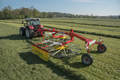 TOP 652 — экономичный валкообразователь с боковой укладкой и низкой требуемой мощностьюhttps://www.poettinger.at/de_at/Newsroom/Pressebild/3949